Name of Journal: World Journal of GastroenterologyManuscript NO: 33330Manuscript Type: CASE REPORTcase of pediatric traditional serrated adenoma resected via endoscopic submucosal dissectionKondo S et al. rare case of pediatric TSASonoko Kondo, Hirohito Mori, Noriko Nishiyama, Takeo Kondo, Ryuichi Shimono, Hitoshi Okada, Takashi KusakaSonoko Kondo, Takeo Kondo, Hitoshi Okada, Takashi Kusaka, Department of Pediatrics, Faculty of Medicine, Kagawa University, 1750-1 Ikenobe, Miki, Kita, Kagawa 761-0793, JapanHirohito Mori, Noriko Nishiyama, Department of Gastroenterology and Neurology, Faculty of Medicine, Kagawa University, 1750-1 Ikenobe, Miki, Kita, Kagawa 761-0793, JapanRyuichi Shimono, Department of Pediatric Surgery, Faculty of Medicine, Kagawa University, 1750-1 Ikenobe, Miki, Kita, Kagawa 761-0793, JapanAuthor contributions: All authors contributed to the manuscript.Conflict-of-interest statement: None. Open-Access: This article is an open-access article which was selected by an in-house editor and fully peer-reviewed by external reviewers. It is distributed in accordance with the Creative Commons Attribution Non Commercial (CC BY-NC 4.0) license, which permits others to distribute, remix, adapt, build upon this work non-commercially, and license their derivative works on different terms, provided the original work is properly cited and the use is non-commercial. See: http://creativecommons.org/licenses/by-nc/4.0/Manuscript source: Unsolicited manuscriptCorrespondence to: Sonoko Kondo MD, PhD, Department of Pediatrics, Faculty of Medicine, Kagawa University, 1750-1 Ikenobe, Miki, Kita, Kagawa 761-0793, Japan. ijichi@med.kagawa-u.ac.jpTelephone: +81-87-8912171Fax: +81-87-8912172Received: February 2, 2017Peer-review started: February 9, 2017First decision: March 3, 2017Revised: March 21, 2017Accepted: May 19, 2017Article in press:Published online:AbstractTraditional serrated adenoma (TSA) is a type of serrated polyp of the colorectum and is thought to be a precancerous lesion. There are three types of serrated polyps, namely, hyperplastic polyps, sessile serrated adenomas/polyps, and TSAs. TSA is the least common of the three types and accounts for about 5% of serrated polyps. Here we report a pediatric case of TSA that was successfully resected by endoscopic submucosal dissection (ESD). This rare case report describes a pediatric patient with no family history of colonic polyp who was admitted to our hospital with hematochezia. On colonoscopy, we found a polypoid lesion measuring 10 mm in diameter in the lower rectum. We selected ESD as a surgical option for en bloc resection, and histopathological examination revealed TSA. The findings in this case suggest that TSA with precancerous potential can occur in children, and that ESD is useful for treating this lesion.Key words: pediatric colonic polyp; hematochezia; colorectal serrated lesions; traditional serrated adenoma; endoscopic mucosal resection; endoscopic submucosal dissection© The Author(s) 2017. Published by Baishideng Publishing Group Inc. All rights reserved.Core tip: Most pediatric colonic polyps are juvenile polyps, and the prevalence of colorectal serrated lesions in this age group is unknown. This case report describes a rare pediatric traditional serrated adenoma that was removed by en bloc resection via endoscopic submucosal dissection.Kondo S, Mori H, Nishiyama N, Kondo T, Shimono R, Okada H, Kusaka T. case of pediatric traditional serrated adenoma resected via endoscopic submucosal dissection. World J Gastroenterol 2017; In pressINTRODUCTIONPediatric colorectal polyps mostly occur in young children, and some studies have reported cases of adenoma or adenomatous changes in juvenile polyps[1-3]. However, colorectal adenomas are rare in children and their malignant potential is unclear[4,5].Serrated colorectal lesions are classified as hyperplastic polyps, sessile serrated adenomas/polyps with or without cytologic dysplasia, and traditional serrated adenomas (TSAs). The subtypes of these lesions are identified based on their location and architectural and pathological features. Lesions ≤ 20 mm can often be removed en bloc by endoscopic mucosal resection (EMR), and endoscopic submucosal dissection (ESD) has recently been developed as a treatment for larger lesions in adults. Here we report a rare pediatric case of TSA that was successfully resected via ESD.CASE REPORTA 12-year-old boy was referred to our hospital with a 4-month history of hematochezia but no other symptoms. He had no relevant medical history, and there was no family history of colorectal polyps or cancer. On admission, the patient underwent colonoscopy under general anesthesia (midazolam 0.3 mg/kg and ketamine 1.0 mg/kg) with bowel preparation (oral polyethylene glycol lavage, 1500 mL). The colonoscopy revealed an elevated polypoid lesion measuring 10 mm in diameter in the lower rectum (Figure 1A). Magnified narrow-band imaging showed the lesion to be composed of whitish mucosal adhesions and slightly reddish villi. The surface of the lesion contained areas of abrasion and necrosis, but because of passage of stool across the lesion it was not possible to examine the pit pattern in detail (Figure 1B and C). Because part of the lesion was located in the anal verge (Figure 1D), we decided that EMR would be inappropriate for en bloc resection and would not obtain an adequate specimen for pathological analysis. Therefore, ESD was carried out using a GIF-H260Z endoscope (Olympus, Tokyo, Japan) approaching from the anal verge. A transparent hood was attached to the tip of the endoscope. The electrosurgical unit comprised a KD-650Q Dualknife (Olympus) and a VIO 300 D generator module (Erbe Elektromedizin GmbH, Tübingen, Germany). Physiological saline with indigo carmine dye was used as the injection solution. After a third of the anal side of the lesion had been dissected, the dissection was completed successfully under a retroflexed view (Figure 2). The procedure time was 22 min.Histopathological examination using hematoxylin and eosin (HE) staining (10 ×) revealed a TSA (Figure 3A). HE-stained sections (× 100) showed dysplastic changes and an increased number of crypt goblet cells (Figure 3B). A higher power view of the HE-stained sections (200 ×) showed pseudostratification of nuclei together with dysplastic changes in the crypt structures of the lesion. All the cut surfaces were negative for neoplastic changes.No other polyps were observed during an examination that extended up to the terminal ileum. No complications related to the endoscopic procedure were noted. Lidocaine ointment applied to the anal verge successfully prevented postoperative anal pain. The patient resumed eating on the second day after ESD, and was discharged as planned on postoperative day 2. At the time of writing, the patient remains well with no signs of recurrence at 10 months after discharge.DISCUSSIONThis patient's clinical course highlights two important clinical issues, i.e., that TSA can occur in children and that ESD is useful for treating this lesion. Most pediatric colorectal polyps are of the juvenile type; however, the prevalence of pediatric adenomas remains unclear. Thakkar et al[1] reported that 91 (70.5%), 20 (15.5%), 14 (10.9%), and 4 (3.1%) of 122 pediatric cases of colorectal polyps were solitary juvenile polyps, multiple juvenile polyps, adenoma, and hyperplasia, respectively. In contrast, Gupta et al[2] and Latt et al[3] each encountered only 1 case of adenoma in 195 and 730 pediatric cases of colorectal polyps, respectively. These reports did not describe the pathological features of these lesions in detail, so the frequency of serration is unclear. Saito et al[6] have reported on the endoscopic features of serrated lesions. TSAs occur primarily on the left side of the colon and can produce “pine cone-shaped” lesions. On magnified endoscopic images, TSA can exhibit the IIIH, IVH, or IV-serrated types of pit pattern. Hyperplastic polyps are small pale lesions with obscure boundaries whereas sessile serrated adenomas/polyps are > 10 mm in diameter and found on the right side of the colon together with yellowish thick mucosal adhesions.Pathologically, TSAs have a complex and distorted tubulovillous configuration with abundant eosinophilic cytoplasm and basally or centrally located slightly elongated nuclei. The characteristic findings of TSAs include the presence of goblet cells, upper zone mitosis, and prominent nucleoli, and the absence of a thickened collagen table. Hyperplastic polyps are characterized by the presence of straight crypts without significant distortion, and serration is observed in the upper half of the polyp and on its surface rather than at the base. Sessile serrated adenomas/polyps show crypt dilatation, irregularly branching crypts, and horizontally branching boot-shaped, inverted T-shaped, and/or L-shaped crypts. In our case, the surface of the lesion contained areas of abrasion and necrosis, but because of stool passing across the lesion, it was difficult to confirm the characteristic endoscopic findings of TSA. Finally, we diagnosed the polyp as a TSA based on its location, architecture, and pathological features.ESD was useful for treating TSA in our patient. EMR, which involves a combination of snare polypectomy and submucosal fluid injection, is indicated for the treatment of colorectal adenomas and superficial intramucosal and submucosal tumors. Lesions ≤ 20 mm in diameter can be removed en bloc. In contrast, ESD is a therapeutic endoscopic technique that has been developed as an alternative to surgery in adults, but is rarely used in children. There are a few reports on use of gastric ESD in children[7-9]. Further, there are a couple of reports showing that ESD is useful for treating anorectal tumors close to the dentate line[10,11]. This procedure is an attractive option for en bloc resection of large sessile or flat colorectal lesions and is associated with very low recurrence rates. However, the need for advanced technical skills, the long operating time, and the higher perforation rate are major disadvantages of ESD. The Japanese Colorectal ESD Standardization Implementation Working Group recommends the following indications for colorectal ESD: large lesions (> 20 mm) suspicious for high-grade intraepithelial neoplasia or early cancer, lesions that display fibrosis including sporadic adenomas in chronic inflammation or residual carcinoma after previous endoscopic therapy[12]. Patel et al[13] reviewed the outcomes of colorectal ESD and found that it results in en bloc resection, complete resection, and recurrence rates of 89%, 76%, and 1%, respectively.In our case the polyp measured 10 mm in diameter, so we initially planned to remove it by EMR, but subsequently selected ESD because the location of the lesion made en bloc resection difficult. The polyp was resected successfully, and the patient did not experience any complications after the procedure. However, the safety of this method in pediatric patients requires further study.According to the US and European guidelines for the management of colorectal polyps, post-polypectomy follow-up examinations should be performed once every three years in cases involving TSA ≥ 10 mm in diameter. However, the risk of pediatric serrated lesions progressing to cancer remains unclear. In the present case, we will need to perform yearly surveillance colonoscopy. It will also be necessary to carry out surveillance colonoscopy in the patient’s family members.In conclusion, TSA can occur in children, and ESD is a useful treatment for the lesion. To our knowledge, this is the first report of a pediatric TSA that was resected by ESD. Clinicians should be aware of the precancerous potential of pediatric TSA. COMMENTSCase characteristicsA 12-year-old boy with a 4-month history of hematochezia but no other symptoms.Clinical diagnosisPhysical examination at admission was unremarkable.Differential diagnosisJuvenile polyps, hemorrhoids, colonic malignancy, etc.Laboratory diagnosisInitial laboratory data were within normal limits.Imaging diagnosisColonoscopy revealed an elevated polypoid lesion measuring 10 mm in diameter in the lower rectum.Pathological diagnosisHistopathological examination revealed a traditional serrated adenoma (TSA).TreatmentThe patient was successfully treated with endoscopic submucosal dissection (ESD).Related reportsThere is no report of pediatric TSA prior to this case. Further, this is the first pediatric TSA resected using ESD.Term explanationTSA is an uncommon type of serrated adenoma and sometimes difficult to separate from other serrated polyps and conventional adenomas. Further, TSA can be a precancerous lesion.Experiences and lessonsTSA can occur in children, and ESD is a useful treatment for the condition.Peer-reviewThe authors presented a rare case of ESD for pediatric traditional serrated adenoma. This experience is interesting.REFERENCES1 Thakkar K, Alsarraj A, Fong E, Holub JL, Gilger MA, El Serag HB. Prevalence of colorectal polyps in pediatric colonoscopy. Dig Dis Sci 2012; 57: 1050-1055 [PMID: 22147243 DOI: 10.1007/s10620-011-1972-8]2 Gupta SK, Fitzgerald JF, Croffie JM, Chong SK, Pfefferkorn MC, Davis MM, Faught PR. Experience with juvenile polyps in North American children: the need for pancolonoscopy. Am J Gastroenterol 2001; 96: 1695-1697 [PMID: 11419816 DOI: 10.1111/j.1572-0241.2001.03860.x]3 Latt TT, Nicholl R, Domizio P, Walker-Smith JA, Williams CB. Rectal bleeding and polyps. Arch Dis Child 1993; 69: 144-147 [PMID: 8024299]4 Cynamon HA, Milov DE, Andres JM. Diagnosis and management of colonic polyps in children. J Pediatr 1989; 114: 593-596 [PMID: 2538614]5 Poddar U, Thapa BR, Vaiphei K, Singh K. Colonic polyps: experience of 236 Indian children. Am J Gastroenterol 1998; 93: 619-622 [PMID: 9576458 DOI: 10.1111/j.1572-0241.1998.176_b.x]6 Saito S, Tajiri H, Ikegami M. Serrated polyps of the colon and rectum: Endoscopic features including image enhanced endoscopy. World J Gastrointest Endosc 2015; 7: 860-871 [PMID: 26240687 DOI: 10.4253/wjge.v7.i9.860]7 Wall J, Esquivel M, Bruzoni M, Wright R, Berquist W, Albanese C. Endoscopic Submucosal Dissection of a Large Hamartoma in a Young Child. J Pediatr Gastroenterol Nutr 2016; 62: e5-e7 [PMID: 26709909 DOI: 10.1097]8 Jung EY, Choi SO, Cho KB, Kim ES, Park KS, Hwang JB. Successful endoscopic submucosal dissection of a giant polyp in a 21-month-old female. World J Gastroenterol 2014; 20: 323-325 [PMID: 24415889 DOI: 10.3748/wjg.v20.i1.323]9 Otake K, Uchida K, Inoue M, Matsushita K, Hashimoto K, Toiyama Y, Tanaka K, Nakatani K, Kawai K, Kusunoki M. A large, solitary, semipedunculated gastric polyp in pediatric juvenile polyposis syndrome. Gastrointest Endosc 2011; 73: 1313-1314 [PMID: 21111415 DOI: 10.1016/j.gie.2010.09.010]10 Tamaru Y, Oka S, Tanaka S, Hiraga Y, Kunihiro M, Nagata S, Furudoi A, Ninomiya Y, Asayama N, Shigita K, Nishiyama S, Hayashi N, Chayama K. Endoscopic submucosal dissection for anorectal tumor with hemorrhoids close to the dentate line: a multicenter study of Hiroshima GI Endoscopy Study Group. Surg Endosc 2016; 30: 4425-4431 [PMID: 26895899 DOI: 10.1007/s00464-016-4761-9]11 Imai K, Hotta K, Yamaguchi Y, Shinohara T, Ooka S, Shinoki K, Kakushima N, Tanaka M, Takizawa K, Matsubayashi H, Oishi T, Ono H. Safety and efficacy of endoscopic submucosal dissection of rectal tumors extending to the dentate line. Endoscopy 2015; 47: 529-532 [PMID: 25502418 DOI: 10.1055/s-0034-1391078]12 Tanaka S, Terasaki M, Hayashi N, Oka S, Chayama K. Warning for unprincipled colorectal endoscopic submucosal dissection: accurate diagnosis and reasonable treatment strategy. Dig Endosc 2013; 25: 107-116 [PMID: 23368854 DOI: 10.1111/den.12016]13 Patel N, Patel K, Ashrafian H, Athanasiou T, Darzi A, Teare J. Colorectal endoscopic submucosal dissection: Systematic review of mid-term clinical outcomes. Dig Endosc 2016; 28: 405-416 [PMID: 26710317 DOI: 10.1111/den.12597]P-Reviewer: Imaeda H, Oka S S-Editor: Gong ZML-Editor: E-Editor:Specialty type: Gastroenterology and hepatologyCountry of origin: JapanPeer-review report classificationGrade A (Excellent): 0Grade B (Very good): 0Grade C (Good): C, CGrade D (Fair): 0Grade E (Poor): 0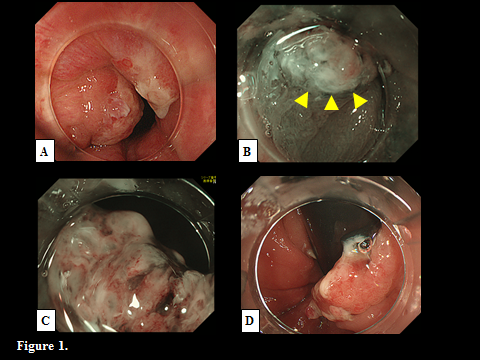 Figure 1 Findings on colonoscopy. A: A single pine cone-shaped polyp with slightly reddish changes seen on a forward colonoscopic view of the lower rectum. B: Magnified narrow-band imaging shows whitish mucosal adhesions and slightly reddish villi (arrowheads) in the lesion. C: Magnified narrow-band imaging shows areas of abrasion and necrosis on the surface of the lesion but the detail is unclear. D: The lesion is seen to cover half of the circumference of the anal verge on a retroflex view.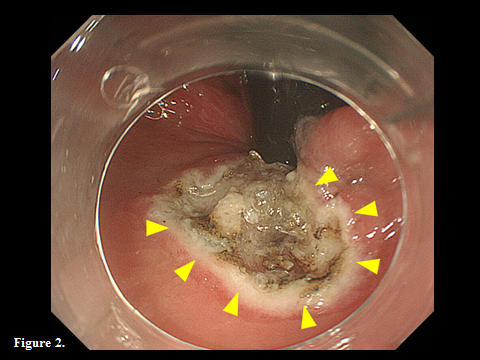 Figure 2 Intraoperative view. Endoscopic submucosal dissection was performed to remove the polypoid lesion (arrowheads). 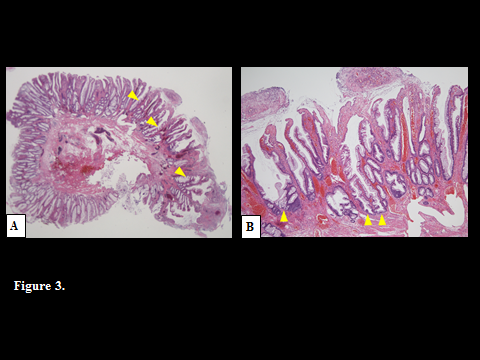 Figure 3 Histopathological findings. A: Histopathological examination was performed with hematoxylin and eosin staining (10 ×). The polyp contains serrated glands in its mucosal layer (arrowheads). B: Crypts and surface epithelial tissue showing dysplastic structural changes and an increased number of goblet cells (arrowheads) are seen on sections stained with hematoxylin and eosin (100 ×). 